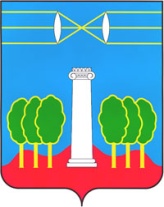 АДМИНИСТРАЦИЯГОРОДСКОГО ОКРУГА КРАСНОГОРСКМОСКОВСКОЙ ОБЛАСТИПОСТАНОВЛЕНИЕ__________ № ___________О внесении изменений в муниципальную программу городского округа Красногорск «Предпринимательство» на 2023 – 2027 годы, утвержденную постановлением администрации городского округа Красногорск Московской области от 14.10.2022 № 2253/10В соответствии с Федеральным законом от 06.10.2003 № 131-ФЗ «Об общих принципах организации местного самоуправления в Российской Федерации», Уставом городского округа Красногорск Московской области, в связи с уточнением объема финансирования мероприятий муниципальной программы и плановых значений показателей муниципальной программы городского округа Красногорск «Предпринимательство» на 2023-2027 годы, постановляю:  1.   Внести в муниципальную программу городского округа Красногорск «Предпринимательство» на 2023-2027 годы, утвержденную постановлением администрации городского округа Красногорск Московской области от 14.10.2022 № 2253/10 (с изменениями, внесенными постановлениями администрации городского округа Красногорск от 29.03.2023 № 510/3, от 27.06.2023 № 1303/6, от 28.09.2023 № 2181/9) (далее-программа), изменения согласно приложения к муниципальной программе в новой редакции.2. Опубликовать данное постановление в газете «Красногорские вести» и разместить на интернет-портале городского округа Красногорск Московской области.3.  Сформировать в новой редакции версию программы в «Подсистеме по формированию и мониторингу муниципальных программ Московской области» автоматизированной информационно-аналитической системы мониторинга «Мониторинг социально-экономического развития Московской области с использованием типового сегмента ГАС «Управление».4. Контроль за выполнением настоящего постановления возложить на и.о. заместителя главы администрации городского округа Красногорск Ананкину Ю.А.Глава городского округа Красногорск	                                         Д.В. ВолковВерно									 Старший инспектор общего отделауправления делами		                                                    Ю.Г. НикифороваИсполнитель            	                                                              С.А. СтаржинскаяРазослано: в дело – 2, прокуратура, Ризванова, Гереш, Терентьева, Магомедов, Ананкина, газета «Красногорские вести».